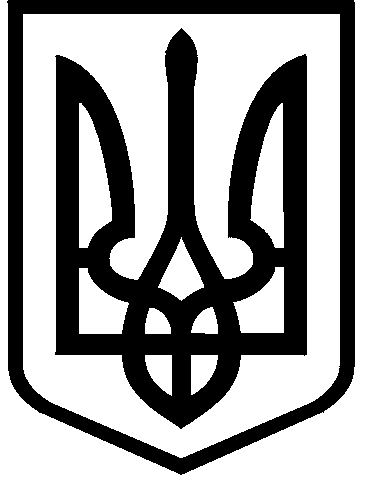 КИЇВСЬКА МІСЬКА РАДАVIІІ СКЛИКАННЯПОСТІЙНА КОМІСІЯ З ПИТАНЬ ВЛАСНОСТІ. Київ, вул. Хрещатик, 36, каб. 1015                     тел.:(044)202-72-24, тел./факс: (044) 202-73-12Протокол № 3/189засідання постійної комісії Київської міської ради з питань власностівід 11.02.2020Місце проведення: Київська міська рада, м. Київ, вул. Хрещатик, 36, зала засідань, кім. 514, початок о 10.00.Склад комісії: 12 депутатів Київської міської ради.Присутні: 9 депутатів Київської міської ради, членів постійної комісії:Запрошені:  Голосування щодо наповнення та затвердження  порядку денного:I. СЛУХАЛИ: Л.Антонєнка. Л.Антонєнко звернувся до присутніх членів комісії щодо пропозицій до наповнення порядку денного.II. СЛУХАЛИ: М.Іщенка. 17.  Про включення до порядку денного  розгляд звернення ПП фірма "Райліт" щодо поновлення терміну подачі документів для продовження строку дії договору оренди нежитлового приміщення на вул. Драйзера, 24 (вх. №08/1518 від 23.01.2020, вх. №08/1677 від 27.01.2020). III. СЛУХАЛИ: Ю.Вахеля. 18. Про включення до порядку денного  розгляд звернення ТОВ "Квадро"  щодо поновлення терміну подачі документів для продовження строку дії договору оренди нежитлового приміщення на вул. Назарівській, 1/16, літ. А (вх. № 08/2469 від 04.02.2020).19. Про включення до порядку денного  розгляд звернення ТОВ "Інтербайєр ГмбХ" щодо поновлення терміну подачі документів для продовження строків дії договорів оренди нежитлових приміщень у провул. Чеховському, 11 (площею: 52,8  кв. м; 21,1 кв.м;  8,0 кв.м) (вх. №08/2956   від 06.11.2019).IV. СЛУХАЛИ: М.Конобаса.20. Про включення до порядку денного  розгляд звернення ПП "Дент-Юніверсал" щодо поновлення терміну подачі документів для продовження строку дії договору оренди нежитлового приміщення на вул. Єреванській, 6 (вх. №08/25791 від 06.11.2019).V. СЛУХАЛИ: М.Буділова.21. Про включення до порядку денного  розгляд звернення громадської організації  «Всеукраїнське об'єднання учасників бойових дій»  щодо поновлення терміну подачі документів для продовження строку дії договору оренди нежитлового приміщення на вул. Ярославів Вал, 33В  (вх. №08/3215 від 11.02.2020).ВИРІШИЛИ: Підтримати пропозиції, озвучені депутатами Київради.ГОЛОСУВАЛИ: "за" – 8, "проти" – 0, "утримались" – 0, "не голосували" – 1 (Г.Свириденко). Рішення прийнято.Повідомлень від присутніх на засіданні членів постійної комісії про наявність потенційного чи реального конфлікту  інтересів по питаннях порядку денного загальної частини  не надходило.*Відеотрансляція  щодо  обговорення питань порядку денного  розміщена на офіційному вебсайті Київради (www.kmr.gov.ua) відповідно до частини дев’ятої  статті 11 Регламенту, затвердженого рішенням Київради від 07.07.2016 №579/579.VI. СЛУХАЛИ: Л.Антонєнка.ВИРІШИЛИ: Затвердити в цілому порядок денний  з пропозиціями, озвученими депутатами Київради  (всього 21 питання,  в т. ч.:  15 питань контролю постійної комісії Київради з питань власності за виконанням рішень Київради).ГОЛОСУВАЛИ: "за" – 9, "проти" – 0, "утримались" – 0, "не голосували" – 0.ПОРЯДОК ДЕННИЙ1. Про розгляд проєкту рішення Київради "Про передачу у безоплатне користування (позичку) Релігійній організації "Іудейська релігійна громада "Хабад Любавич" в Голосіївському районі м. Києва" нежитлового будинку №22/1, літ. А на проспекті Голосіївський", поданого в порядку місцевої ініціативи (доручення від 18.12.2018 № 08/231-4298/ПР). 1.1. Про розгляд інформації Голосіївської районної в місті Києві державної адміністрації щодо питання альтернативного розміщення Будинку дитячої та юнацької творчості Голосіївського району міста Києва (вих. №100-4632 від 26.03.2019). Протокол № 3/138 від 01.02.2018  - перенесено розгляд проєкту рішення на 3 місяці. Доручено Голосіївській РДА, ДКВ м.Києва надати пропозиції щодо альтернативних приміщень для розміщення Будинку дитячої та юнацької творчості Голосіївського району міста Києва.  3. Доручено Голосіївській РДА надати на розгляд  комісії аналітичну довідку із зазначенням інформації щодо кількості дітей, гуртків, творчих колективів та іншої діяльності Будинку дитячої та юнацької творчості Голосіївського району міста Києва, в тому числі орендарів, підрозділів районної адміністрації, які перебувають у будинку №22/1 літ. А на проспекті Голосіївському. 4. Рекомендовано РО "Іудейська релігійна громада "Хабад Любавич", як ініціатору місцевої ініціативи,  запропонувати  комісії можливі комерційні шляхи вирішення редислокації Будинку дитячої та юнацької творчості Голосіївського району міста Києва. Протокол №19/154 від 13.05.2019 - питання знято з розгляду при формуванні порядку денного. Протокол №22/157 від 28.05.2019:1. Перенести розгляд питання на три місяці. 2. Рекомендувати Голосіївській РДА м.Києва вжити заходів щодо продовження пошуку приміщень для переселення Будинку дитячої та юнацької творчості Голосіївського району м.Києва.Протокол №41/176 від 22.10.2019 -  рішення не прийнято.  Запрошені: представники ініціативної групи.  Доповідачі: представник району, представник Департаменту, представники ініціативної групи.2. Про розгляд  проєкту рішення Київради «Про деякі питання управління  підприємствами, що належать  до комунальної власності  територіальної громади міста Києва,  і акціонерними  товариствами, що перебувають  під контролем територіальної громади міста Києва» за поданням постійної комісії Київської міської ради з питань власності.Протокол № 51/186 від 24.12.2019 - вирішено: включити проєкт рішення Київської міської ради «Про деякі питання управління підприємствами, що належать до комунальної власності територіальної громади міста Києва» у редакції постійної комісії Київради з питань власності, яка була напрацьована на  засіданнях комісії 26.07.2019 протокол №28/163,  29.08.2019 протокол №32/167, 17.09.2019 протокол №36/171 та 22.10.2019 протокол №41/176 на наступне засідання комісії.Протокол № 1/187 від 21.01.2020 - розгляд питання перенесено на 04.02.2020.Доповідач: Л.Антонєнко.3. Про розгляд проєкту рішення Київради "Про внесення змін до статутів шкіл вищої спортивної майстерності" за поданням заступника голови КМДА В.Мондриївського, Департаменту молоді та спорту виконавчого органу Київради (КМДА) (доручення №08/231-98/ПР від 16.01.2020) (копії документів).Доповідач:  представник Департаменту молоді та спорту. 4. Про  розгляд проєкту рішення Київради "Про затвердження переліку об'єктів малої приватизації, що перебувають у комунальній власності територіальної громади міста Києва та підлягають приватизації" (90 об’єктів) за поданням заступника голови КМДА В.Слончака, Департаменту комунальної власності м. Києва виконавчого органу Київради (КМДА) (доручення №08/231-356/ПР від 10.02.2020). Доповідач:  представник Департаменту. 4.1. Про розгляд  звернення депутата Київської міської ради  В.Пишняка щодо виключення зі списку об'єктів, що підлягають приватизації будівлі на вул. Сагайдачного, 20/2,  літ. А та  Б (вх. № 08/2553 від 04.02.2020).Доповідач: В.Пишняк.5. Про розгляд звернення Департаменту комунальної власності м. Києва виконавчого органу Київради (КМДА) щодо погодження проєкту розпорядження виконавчого органу Київради (КМДА) «Про надання Управлінню освіти Дарницької районної в місті Києві державної адміністрації згоди на списання та знесення майна, що належить до комунальної власності територіальної громади міста Києва» (господарське приміщення (будівля сараю з підвалом) школи I-III ступенів №111 на вул. Здолбунівській, 7-Б) (вих. №062/06/08-11110 від 24.12.2019, вх. №08/234 від 08.01.2020).Протокол № 1/187 від 21.01.2020 - питання не розглянуто та перенесено.Доповідач: представник Департаменту.6. Про розгляд звернення Департаменту комунальної власності м. Києва виконавчого органу Київради (КМДА) щодо погодження проєкту розпорядження виконавчого органу Київради (КМДА) «Про надання Київському університетові імені Бориса Грінченка  згоди на списання майна, що належить до комунальної власності територіальної громади міста Києва» (нежитлові будівлі: сарай площею 18,04 кв.м, сарай площею 32,30 кв.м та сміттєзбірник) на вул. Ігоря Шамо, 18/2) (вих. №062/06/30-130 від 08.01.2020, вх. №08/283 від 09.01.2020).Протокол № 1/187 від 21.01.2020 - питання не розглянуто та перенесено.Доповідач: представник Департаменту.7. Про розгляд звернення Департаменту комунальної власності м.Києва виконавчого органу Київради (КМДА) щодо погодження рішення орендодавця про надання згоди ТОВ «Тауер Груп»  на здійснення невід'ємних поліпшень нежитлових приміщень площею 136,7 кв. м  та 52,7 кв.м на вул. Верхній Вал, 42, літ.А (вих. №062/05/16-356 від 15.01.2020, вх. № 08/791 від 16.01.2020).Запрошений представник ТОВ «Тауер Груп».Доповідач: представник Департаменту.8. Про розгляд звернення Печерської районної в місті Києві державної адміністрації  щодо погодження рішення орендодавця про надання згоди ТОВ «Голка» на здійснення невід’ємних поліпшень нежитлового приміщення, площею 57,2 кв.м, у підвалі будинку № 22  на вулиці Іоанна Павла II  (вих. №105/01-364/1.1  від 27.01.2020, вх. № 08/1960 від 29.01.2020).Запрошений представник ТОВ «Голка».Доповідач: представник району.9. Про розгляд звернення Голосіївської районної в місті Києві державної адміністрації щодо застосування орендних ставок до майна, яке орендує ФОП Каралоп А.В.  (вих. № 100-805 від 20.01.2020, вх. №08/1127 від 20.01.2020).Доповідач: представник району.10. Про розгляд звернення КП "Київтеплоенерго" щодо звіту про стан використання коштів статутного капіталу підприємства, що були отримані у 2018-2019 роках (вих. №28АУ/3/01/208 від 16.01.2020, вх. №08/903 від 17.01.2020).Доповідач: представник КП "Київтеплоенерго".11. Про розгляд колективного звернення трудового колективу КП "ВАТУТІНСЬКІНВЕСТБУД" у частині передачі комунального майна, закріпленого за комунальним підприємством на праві господарського відання до КП «Керуюча компанія з обслуговування житлового фонду Деснянського району м.Києва» та з інших питань (вих. № 102/49-57 від 21.01.2020, вх. №08/1896 від 28.01.2020).Запрошений представник трудового колективу КП "ВАТУТІНСЬКІНВЕСТБУД", представник КП «Керуюча компанія з обслуговування житлового фонду Деснянського району м.Києва».Доповідач: представник  району.12. Про питання контролю постійної комісії Київради з питань власності за виконанням рішень Київради:12.1. Про розгляд інформації  Департаменту комунальної власності м. Києва виконавчого органу Київради (КМДА)  щодо  виконання міської цільової програми "Управління об’єктами комунальної власності територіальної громади міста Києва на 2019 – 2021 роки" за 2019 рік, затвердженої рішенням Київради від 20.12.2018 №547/6598  (вих. №062/17-768 від 28.01.2019, вх.№08/1916 від 28.01.2020).Доповідач: представник Департаменту.12.2. Департамент комунальної власності м. Києва виконавчого органу Київради (КМДА) щодо  продовження терміну виконання рішення Київради від 14.04.2016  № 327/327 "Про надання дозволу комунальному підприємству "Київпастранс" на знесення лінійно-диспетчерської станції на вулиці Панельній, 2 у Дніпровському районі м.Києва" до 01.01.2020  (вих. №062/06/90-5855 від 01.07.2019,  вх. №08/14866 від 01.07.2019).Протокол №28/163 від 26.07.2019 – питання не розглянуто та перенесено.Протокол №32/167 від 29.08.2019 – питання не розглянуто та перенесено.Протокол №34/169 від 10.09.2019 – питання не розглянуто та перенесено.Протокол № 41/176 від 22.10.2019– питання не розглянуто та перенесено.Протокол № 45/180 від 19.11.2019 - питання не розглянуто та перенесено.Протокол № 47/182 від 03.12.2019- питання не розглянуто та перенесено.Протокол № 49/184 від 17.12.2019 - питання не розглянуто та перенесено.Протокол № 1/187 від 21.01.2020 - питання не розглянуто та перенесено.Доповідач: представник Департаменту.12.3. Голосіївська районна в місті Києві державна адміністрація щодо продовження терміну виконання до 01.03.2020 рішення Київради від 02.07.2015 №675/1539 "Про припинення комунального підприємства "Громадське харчування "Автовокзал" шляхом приєднання до комунального підприємства "Шкільне харчування" (вих. №100-14886 від 30.09.2019; вх.№08/22425 від 30.09.2019; вих. № 100-19595 від 20.12.2019, вх. № 08/30713 від 20.12.2019).Протокол № 41/176 від 22.10.2019 – питання не розглянуто та перенесено.Протокол № 45/180 від 19.11.2019 - питання не розглянуто та перенесено.Протокол № 47/182 від 03.12.2019- питання не розглянуто та перенесено.Протокол № 49/184 від 17.12.2019 - питання не розглянуто та перенесено.Протокол № 1/187 від 21.01.2020 - питання не розглянуто та перенесено.Доповідач: представник району.12.4. Голосіївська районна в місті Києві державна адміністрація щодо  продовження терміну виконання рішення Київради від 11 жовтня 2018 року       № 1790/5854 "Про питання повернення частини нежитлових приміщень середньої загальноосвітньої школи  № 319 ім. Валерія Лобановського м. Києва" до 01.03.2020 (вих. №100-16811 від 04.11.2019,    вх. № 25351 від 04.11.2019; вих. №100-279 від 09.01.2020; вх.№08/323 від 09.01.2020).Протокол № 45/180 від 19.11.2019 - питання не розглянуто та перенесено.Протокол № 47/182 від 03.12.2019- питання не розглянуто та перенесено.Протокол № 49/184 від 17.12.2019 - питання не розглянуто та перенесено.Протокол № 1/187 від 21.01.2020 - питання не розглянуто та перенесено.Доповідач: представник району.12.5. Департамент житлово-комунальної інфраструктури виконавчого органу Київради (КМДА) щодо неможливості практичного виконання рішення від 06.12.2019 № 259/6310 "Про надання згоди на безоплатне прийняття до комунальної власності територіальної громади міста Києва гуртожитків, включених до статутних капіталів товариств" та зняття його з виконання та контролю (вих. №058/10/90-4519 від 03.07.2019, вх. №08/15080 від 03.07.2019).Протокол №28/163 від 26.07.2019 – питання не розглянуто та перенесено.Протокол №32/167 від 29.08.2019 – питання не розглянуто та перенесено.Протокол №34/169 від 10.09.2019 – питання не розглянуто та перенесено.Протокол № 41/176 від 22.10.2019– питання не розглянуто та перенесено.Протокол № 45/180 від 19.11.2019 - питання не розглянуто та перенесено.Протокол № 47/182 від 03.12.2019- питання не розглянуто та перенесено.Протокол № 49/184 від 17.12.2019 - питання не розглянуто та перенесено.Протокол № 1/187 від 21.01.2020 - питання не розглянуто та перенесено.Доповідач: представник ДЖКІ.12.6. Рішення  адміністративної колегії Київського обласного територіального відділення Антимонопольного комітету України "Про порушення законодавства про захист економічної конкуренції" (надання КП "Муніципальна охорона" переваг, які ставлять його у привілейоване становище стосовно конкурентів, що призводить до обмеження конкуренції на ринку охоронних послуг у територіальних межах м.Києва) (від 11.11.2019 № 60/78-р/к справа №71/60/76-рп/к.19).  Протокол № 45/180 від 19.11.2019 - питання не розглянуто та перенесено.Протокол № 47/182 від 03.12.2019 - питання не розглянуто та перенесено.Протокол № 49/184 від 17.12.2019 - питання не розглянуто та перенесено.Протокол № 1/187 від 21.01.2020 - питання не розглянуто та перенесено.12.7. Дніпровська районна в місті Києві державна адміністрація щодо  виконання рішення Київради від 22.02.2018 №350/4414 "Про затвердження переліку об'єктів комунальної власності територіальної громади міста Києва, право оренди яких виборюється на конкурсних засадах" (вул. Челябінська, 5) (вих. № 103/7718/26/2  від 23.08.2019, вх. № 08/19459 від 23.08.2019). Протокол №34/169 від 10.09.2019 - питання не розглянуто та перенесено.Протокол № 41/176 від 22.10.2019 - питання не розглянуто та перенесено.Протокол № 45/180 від 19.11.2019 - питання не розглянуто та перенесено.Протокол № 47/182 від 03.12.2019 - питання не розглянуто та перенесено.Протокол № 49/184 від 17.12.2019 - питання не розглянуто та перенесено.Протокол № 1/187 від 21.01.2020 - питання не розглянуто та перенесено.Доповідач: представник району.12.8. Департамент охорони здоров’я виконавчого органу Київради (КМДА) щодо продовження терміну виконання до 31.12.2019 рішення Київради від 22 січня 2015 року № 16/881 "Про перейменування Київської міської клінічної  лікарні №6" (вих.№061-9395/10 від 30.09.2019; вх.№08/22496 від 01.10.2019).Протокол № 41/176 від 22.10.2019 - питання не розглянуто та перенесено.Протокол № 45/180 від 19.11.2019 - питання не розглянуто та перенесено.Протокол № 47/182 від 03.12.2019 - питання не розглянуто та перенесено.Протокол № 49/184 від 17.12.2019 - питання не розглянуто та перенесено.Протокол № 1/187 від 21.01.2020 - питання не розглянуто та перенесено.Доповідач: представник Департаменту охорони здоров’я.12.9. Департамент охорони здоров’я виконавчого органу Київради (КМДА) щодо продовження терміну виконання до 31.12.2019 рішення Київради від 22 січня 2015 року № 20/885 "Про перейменування Київської міської клінічної лікарні швидкої медичної допомоги" (вих.№061-9394/10 від 30.09.2019; вх.№08/22499 від 01.10.2019).Протокол № 41/176 від 22.10.2019 - питання не розглянуто та перенесено.Протокол № 45/180 від 19.11.2019 - питання не розглянуто та перенесено.Протокол № 47/182 від 03.12.2019 - питання не розглянуто та перенесено.Протокол № 49/184 від 17.12.2019 - питання не розглянуто та перенесено.Протокол № 1/187 від 21.01.2020 - питання не розглянуто та перенесено.Доповідач: представник Департаменту охорони здоров’я.12.10. Печерська районна в місті Києві державна адміністрація щодо виконання рішення Київради від 11 квітня 2019 року № 528/7184 "Про реорганізацію вечірньої (змінної) школи II - III ступенів №8 "Школа самоосвіти" Печерського району м. Києва шляхом приєднання до Спеціалізованої школи № 88 Печерського району м. Києва з поглибленим вивченням російської мови" (вих. №105/02-528/7184/8-2 від 30.10.2019; вх.№08/24992 від 30.10.2019; вих. №105/02-528/7184/8-3 від 20.12.2019,  вх. № 30770 від 21.12.2019).Протокол № 45/180 від 19.11.2019 - питання не розглянуто та перенесено.Протокол № 47/182 від 03.12.2019- питання не розглянуто та перенесено.Протокол № 49/184 від 17.12.2019 - питання не розглянуто та перенесено.Протокол № 1/187 від 21.01.2020 - питання не розглянуто та перенесено.Доповідач: представник району.12.11. Департамент комунальної власності м. Києва виконавчого органу Київради (КМДА) щодо  продовження терміну виконання рішення Київради від 2 липня 2015 року № 664/1528 "Про затвердження об'єкта права комунальної власності територіальної громади міста Києва, який може надаватися в концесію" до 14.05.2020 (вих. №062/09/07-9595 від 07.11.2019, вх. №08/25917 від 07.11.2019).Протокол № 47/182 від 03.12.2019- питання не розглянуто та перенесено.Протокол № 49/184 від 17.12.2019 - питання не розглянуто та перенесено.Протокол № 1/187 від 21.01.2020 - питання не розглянуто та перенесено.Доповідач: представник Департаменту.12.12. Департамент комунальної власності м. Києва виконавчого органу Київради (КМДА) щодо продовження терміну виконання до 30.06.2020 рішення Київради від 22 вересня 2016 року № 27/1031 "Про передачу в оренду нежитлових приміщень комунальної власності територіальної громади міста Києва єдиному претенденту на право оренди"  (вих. №062/05/20-11114 від 24.12.2019,  вх. №08/31061 від 24.12.2019).Протокол № 1/187 від 21.01.2020 - питання не розглянуто та перенесено.Доповідач: представник Департаменту.12.13. КП "Київський метрополітен" щодо виконання рішення Київради від 27.09.2018 №1528/5592 "Про використання майна територіальної громади міста Києва для розвитку послуг з використанням інформаційно-телекомунікаційних технологій" (розгляд пропозицій КП "Київський метрополітен" щодо алгоритму дій при розміщенні засобів інформатизації СКП "Київтелесервіс") (вих. № 69-НЗ від 21.01.2020, вх. №08/1266 від 21.01.2020).Доповідач: представник КП "Київський метрополітен".12.14. Святошинська районна в місті Києві  державна адміністрація щодо продовження терміну виконання рішення Київради від 02.04.2015 №341/1206 "Про передачу в оренду нежитлових приміщень комунальної власності територіальної громади міста Києва єдиному претенденту на право оренди" (ГО «Центр спортивно-патріотичної підготовки дітей та молоді Святошинського району міста Києва «Сокіл», вул. Корольова, 5-а) на шість місяців (вих. №107-30/641 від 28.01.2020,  вх. №08/1908 від 28.01.2020).Доповідач: представник району.12.15. Печерська районна в місті Києві  державна адміністрація щодо виконання рішення Київради від 27.10.2011 №405/6621 "Про деякі питання діяльності комунальних підприємств, установ, організацій, що належать до комунальної власності територіальної громади міста Києва та передаються до сфери управління Печерської районної в місті Києві державної адміністрації".  (вих.№105/02-291-р/8 від 24.01.2020,  вх. №08/1639 від 24.01.2020).Доповідач: представник району.13. Про розгляд проєкту рішення Київради "Про створення комунального закладу "Заклад дошкільної освіти (ясла-садок) № 741 Дарницького району м.Києва" за поданням заступника голови КМДА В.Мондриївського, Дарницької районної в місті Києві державної адміністрації (доручення №08/231-292/ПР від 04.02.2020) (копії документів).Доповідач: представник району.14. Про розгляд звернення Подільської районної в місті Києві державної адміністрації щодо погодження рішення орендодавця про надання згоди ТОВ "МЕДІКАС" на здійснення невід'ємних поліпшень нежитлових приміщень загальною площею 191,50 кв. м на вул. Щекавицькій, 37/48, літ. А (вих. №106-802 від 30.01.2020).Запрошений представник ТОВ "МЕДІКАС".Доповідач: представник району.15. Про розгляд звернення Печерської районної в місті Києві державної адміністрації щодо звільнення ТОВ «ЛТС» від сплати орендних платежів за користування нежитловими приміщеннями площею 33,4 кв. м на вул. Михайла Бойчука, 1/2 до кінця терміну дії договору оренди (18.09.2021), але не більше ніж до звільнення приміщення від сторонніх осіб. (вих. № 105/01-490/1 від 30.01.2020; вх. № 08/2157 від 30.01.2020).Доповідач: представник району. 16. Про розгляд звернення депутата Київської міської ради В.Пишняка щодо скасування пункту 236 протоколу №39/174 від 08.10.2019 рішення комісії в частині відмови ГО «Правозахисний Хаб» в продовжені договору оренди  на вул. Кирилівській, 4, літ. А в зв’язку із рішенням Господарського суду міста Києва №910/8245/19 від 26.11.2019 (вх.№08/2556 від 04.02.2020).Доповідач: В.Пишняк.17.  Про розгляд звернення ПП фірма "Райліт" щодо поновлення терміну подачі документів для продовження строку дії договору оренди нежитлового приміщення на вул. Драйзера, 24 (вх. №08/1518 від 23.01.2020, вх. №08/1677 від 27.01.2020). 18. Про розгляд звернення ТОВ "Квадро"  щодо поновлення терміну подачі документів для продовження строку дії договору оренди нежитлового приміщення на вул. Назарівській, 1/16, літ. А (вх. №  08/2469 від 04.02.2020)19. Про розгляд звернення ТОВ "Інтербайєр ГмбХ" щодо поновлення терміну подачі документів для продовження строків дії договорів оренди нежитлових приміщень у провул. Чеховському, 11 (площею: 52,8  кв. м; 21,1 кв.м;  8,0 кв.м) (вх. №08/2956   від 06.11.2019).20. Про розгляд звернення ПП "Дент-Юніверсал" щодо поновлення терміну подачі документів для продовження строку дії договору оренди нежитлового приміщення на вул. Єреванській, 6 (вх. №08/25791 від 06.11.2019).Протокол № 45/180 від 19.11.2019 - питання не розглянуто та перенесено.Протокол № 47/182 від 03.12.2019 - питання не розглянуто та перенесено.Протокол № 49/184 від 17.12.2019 – доручено депутату Київради М.Конобасу доопрацювати питання.Протокол № 1/187 від 21.01.2020 - питання не розглянуто та перенесено.21. Про розгляд звернення громадської організації  «Всеукраїнське об'єднання учасників бойових дій»  щодо поновлення терміну подачі документів для продовження строку дії договору оренди нежитлового приміщення на вул. Ярославів Вал, 33 В  (вх. №08/3215 від 11.02.2020).РОЗГЛЯД (ОБГОВОРЕННЯ) ПИТАНЬ ПОРЯДКУ ДЕННОГО:1. Про розгляд проєкту рішення Київради "Про передачу у безоплатне користування (позичку) Релігійній організації "Іудейська релігійна громада "Хабад Любавич" в Голосіївському районі м. Києва" нежитлового будинку №22/1, літ. А на проспекті Голосіївський", поданого в порядку місцевої ініціативи (доручення від 18.12.2018 № 08/231- 4298/ПР). 1.1. Про розгляд інформації Голосіївської районної в місті Києві державної адміністрації щодо питання альтернативного розміщення Будинку дитячої та юнацької творчості Голосіївського району міста Києва (вих. №100-4632 від 26.03.2019). Протокол № 3/138 від 01.02.2018  - перенесено розгляд проєкту рішення на 3 місяці. Доручено Голосіївській РДА, ДКВ м.Києва надати пропозиції щодо альтернативних приміщень для розміщення Будинку дитячої та юнацької творчості Голосіївського району міста Києва.  3. Доручено Голосіївській РДА надати на розгляд  комісії аналітичну довідку із зазначенням інформації щодо кількості дітей, гуртків, творчих колективів та іншої діяльності Будинку дитячої та юнацької творчості Голосіївського району міста Києва, в тому числі орендарів, підрозділів районної адміністрації, які перебувають у будинку №22/1 літ. А на проспекті Голосіївському. 4. Рекомендовано РО "Іудейська релігійна громада "Хабад Любавич", як ініціатору місцевої ініціативи,  запропонувати  комісії можливі комерційні шляхи вирішення редислокації Будинку дитячої та юнацької творчості Голосіївського району міста Києва. Протокол №19/154 від 13.05.2019 - питання знято з розгляду при формуванні порядку денного. Протокол №22/157 від 28.05.2019: 1. Перенести розгляд питання на три місяці. 2. Рекомендувати Голосіївській РДА м.Києва вжити заходів щодо продовження пошуку приміщень для переселення Будинку дитячої та юнацької творчості Голосіївського району м.Києва.Протокол №41/176 від 22.10.2019 -  рішення не прийнято.  Запрошені: представники ініціативної групи.  Доповідачі: представник району, представник Департаменту, представники ініціативної групи.СЛУХАЛИ: Л.Антонєнка.ВИСТУПИЛИ: М.Конобас.М.Конобас зазначив, що на сьогодні напрацьована дорожня карта щодо реалізації проєкту  повернення Релігійній організації "Іудейська релігійна громада "Хабад Любавич"  нежитлового будинку №22/1, літ. А на просп. Голосіївському для розміщення синагоги, який розрахований на 1-2 роки та  запропонував перенести розгляд цього питання. ВИРІШИЛИ: Перенести розгляд питання.ГОЛОСУВАЛИ: «за» - 7, «проти» - 0, «утримались» - 0, «не голосували» - 2 (М.Буділов, Г.Свириденко).Рішення прийнято.     2. Про розгляд  проєкту рішення Київради «Про деякі питання управління  підприємствами, що належать  до комунальної власності  територіальної громади міста Києва,  і акціонерними  товариствами, що перебувають  під контролем територіальної громади міста Києва» за поданням постійної комісії Київської міської ради з питань власності.Протокол № 51/186 від 24.12.2019 - вирішено: включити проєкт рішення Київської міської ради «Про деякі питання управління підприємствами, що належать до комунальної власності територіальної громади міста Києва» у редакції постійної комісії Київради з питань власності, яка була напрацьована на  засіданнях комісії 26.07.2019 протокол №28/163,  29.08.2019 протокол №32/167, 17.09.2019 протокол №36/171 та 22.10.2019 протокол №41/176 на наступне засідання комісії.Протокол № 1/187 від 21.01.2020 - розгляд питання перенесено на 04.02.2020.Доповідач: Л.Антонєнко.СЛУХАЛИ: Л.Антонєнка.ВИРІШИЛИ: 1. Підтримати проєкт рішення Київради «Про деякі питання управління  підприємствами, що належать до комунальної власності  територіальної громади міста Києва, і акціонерними товариствами, що перебувають під контролем територіальної громади міста Києва» за поданням постійної комісії Київської міської ради з питань власності.2. Доручити Управлінню забезпечення діяльності постійної комісії Київської міської ради з питань власності оформити проєкт рішення Київради «Про деякі питання управління  підприємствами, що належать до комунальної власності  територіальної громади міста Києва, і акціонерними товариствами, що перебувають  під контролем територіальної громади міста Києва»  за поданням постійної комісії Київської міської ради з питань власності та подати на реєстрацію відповідно до вимог Регламенту Київської міської ради.ГОЛОСУВАЛИ: «за» - 8, «проти» - 0, «утримались» - 0, «не голосували» - 1 (Г.Свириденко).  Рішення прийнято. 3. Про розгляд проєкту рішення Київради "Про внесення змін до статутів шкіл вищої спортивної майстерності" за поданням заступника голови КМДА В.Мондриївського, Департаменту молоді та спорту виконавчого органу Київради (КМДА) (доручення №08/231-98/ПР від 16.01.2020) (копії документів).Доповідач:  представник Департаменту молоді та спорту. СЛУХАЛИ (11:04): О.Йовжія.ВИСТУПИЛИ: Л.Антонєнко, М.Конобас, С.Артеменко.Л.Антонєнко висловив зауваження щодо діяльності керівництва  школи вищої спортивної майстерності міста Києва, у підпорядкуванні якої перебуває басейн «Юність» на вул. Бастіонній. Зокрема, Л.Антонєнко звернув увагу, що керівництво вказаної вищої спортивної  школи не допустило до приміщення басейну  представника інтересів територіальної громади міста Києва, а також вказав на факт  встановлення в приміщенні банкомату без відповідних дозволів, тощо. Також Л.Антонєнко звернув увагу на необхідність доопрацювання положень пунктів 7.1, 7.2 статутів щодо призначення/звільнення директорів шкіл вищої спортивної майстерності.ГОЛОСУВАЛИ: Підтримати проєкт рішення Київради.РЕЗУЛЬТАТИ ГОЛОСУВАННЯ: «за» - 4, «проти» - 0, «утримались» - 3 (Л.Антонєнко, М.Буділов, В.Пишняк), «не голосували» - 2 (Я.Діденко, Ю.Вахель). РІШЕННЯ НЕ ПРИЙНЯТО.4. Про розгляд проєкту рішення Київради "Про затвердження переліку об'єктів малої приватизації, що перебувають у комунальній власності територіальної громади міста Києва та підлягають приватизації" (90 об’єктів) за поданням заступника голови КМДА В.Слончака, Департаменту комунальної власності м. Києва виконавчого органу Київради (КМДА) (доручення №08/231-356/ПР від 10.02.2020). Доповідач:  представник Департаменту. 4.1. Про розгляд  звернення депутата Київської міської ради  В.Пишняка щодо виключення зі списку об'єктів, що підлягають приватизації будівлі на вул. Сагайдачного, 20/2,  літ. А та  Б (вх. № 08/2553 від 04.02.2020).Доповідач: В.Пишняк.I. СЛУХАЛИ: Л.Антонєнка.ВИСТУПИЛИ: М.Буділов, Ю.Береговий, В.Пишняк, Я.Діденко, Г.Свириденко, С.Артеменко, В.Пишняк.М.Буділов звернувся із запитанням до представника Департаменту комунальної власності м.Києва чи є вичерпним поданий перелік об’єктів малої приватизації, що перебувають у комунальній власності територіальної громади міста Києва та підлягають приватизації.Ю.Береговий зазначив, що перелік, який запропонований до розгляду, не є вичерпним, оскільки на сьогодні у Департаменті перебувають на опрацюванні близько 20 звернень суб’єктів господарювання щодо приватизації об’єктів з різною стадією готовності. М.Буділов запропонував взяти за основу проєкт рішення та перенести його розгляд з метою додаткового опрацювання наданого переліку об’єктів.Я.Діденко звернув увагу, що в переліку відсутній об’єкт на вул. Різницькій, оскільки до нього звертались представники ОСББ з проханням приватизувати зазначене приміщення. Також Я.Діденко закликав членів комісії опрацювати наданий перелік об’єктів в розрізі адміністративного поділу того округу, який вони представляють.Л.Антонєнко зазначив, що було б за доцільне з наданого переліку виокремити ті об’єкти, які будуть приватизовані шляхом викупу, а які шляхом аукціону.Л.Антонєнко зазначив, що депутатська група «Київська команда» у Київській міській раді, яку він представляє, не підтримує поданий проєкт рішення  Київради в такій редакції, оскільки відповідно до Закону України «Про приватизацію державного і комунального майна» забороняється ухвалювати відповідні переліки. Л.Антонєнко звернув увагу, що Закон України вимагає приймати окремі рішення про приватизацію по кожному конкретному  об’єкту  шляхом додавання об’єктів до Переліку, який був затверджений раніше органом місцевого самоврядування, при цьому, під час ухвалення таких рішень, необхідно вказувати  спосіб приватизації по кожному конкретному об’єкту – аукціон або викуп. Також, Л.Антонєнко висловив думку, що на переконання депутатської групи, яку він представляє - це позиція конструктивна і справедлива, вона стимулює інвестиційний процес. Також, Л.Антонєнко звернув увагу членів комісії, що кожен депутат, як представник територіальної громади  може ініціювати відповідний проєкт рішення про приватизацію будь-якого об’єкта і закликав членів комісії активно користуватись  таким правом. С.Артеменко висловив думку, що було б доцільно перенести розгляд проєкту рішення на наступне засідання комісії з метою його детального опрацювання. В.Пишняк запропонував виключити пункт 89 з додатка  до проєкту рішення, зважаючи на те, що на засіданні комісії від 21.01.2020 року (протокол № 1/187, пункт 13) підтримана місцева ініціатива щодо створення музейно-виставкового центру (для експонування колекції Івана Марчука)  на базі комунального майна міста Києва - будинків на вулиці Сагайдачного Петра, 20/2 літ. А та літ. Б.ВИРІШИЛИ: Підтримати пропозицію депутата Київради В.Пишняка та виключити пункт 89 з додатку  проєкту рішення, а саме:ГОЛОСУВАЛИ: «за» -  9, «проти» - 0, «утримались» - 0, «не голосували» - 0.Рішення прийнято. II. СЛУХАЛИ: Л.Антонєнка.Л.Антонєнко запропонував виключити нежитлові приміщення загальною площею 2480,6 кв. м на вул. Сагайдачного Петра, 20/2,  літ. А та літ. Б з переліку майна (вільних), що може бути передане в оренду.ВИРІШИЛИ: 1. Підтримати пропозицію депутата Київради Л.Антонєнка.                             2. Доручити Департаменту комунальної власності м.Києва виконавчого органу Київради (КМДА)   виключити нежитлові приміщення загальною площею 2480,6 кв. м на вул. Сагайдачного Петра, 20/2,  літ. А та літ. Б з переліку майна (вільних), що може бути передане в оренду.ГОЛОСУВАЛИ: «за» -  9, «проти» - 0, «утримались» - 0, «не голосували» - 0.Рішення прийнято. III. СЛУХАЛИ: Л.Антонєнка.ВИСТУПИЛИ: М.Буділов.М.Буділов запропонував доручити Департаменту комунальної власності м. Києва виконавчого органу Київради (КМДА) доопрацювати наданий перелік об’єктів малої приватизації, що перебувають у комунальній власності територіальної громади міста Києва та підлягають приватизації та надати  його на розгляд на наступне засідання комісії. ВИРІШИЛИ: Доручити Департаменту комунальної власності м. Києва виконавчого органу Київради (КМДА)  доопрацювати наданий перелік об’єктів малої приватизації, що перебувають у комунальній власності територіальної громади міста Києва та підлягають приватизації та надати  його на розгляд на наступне засідання комісії. ГОЛОСУВАЛИ: «за» -  9, «проти» - 0, «утримались» - 0, «не голосували» - 0.Рішення прийнято. 5. Про розгляд звернення Департаменту комунальної власності м. Києва виконавчого органу Київради (КМДА) щодо погодження проєкту розпорядження виконавчого органу Київради (КМДА) «Про надання Управлінню освіти Дарницької районної в місті Києві державної адміністрації згоди на списання та знесення майна, що належить до комунальної власності територіальної громади міста Києва» (господарське приміщення (будівля сараю з підвалом) школи I-III ступенів №111 на вул. Здолбунівській, 7-Б) (вих. №062/06/08-11110 від 24.12.2019, вх. №08/234 від 08.01.2020).Протокол № 1/187 від 21.01.2020 - питання не розглянуто та перенесено.Доповідач: представник Департаменту.СЛУХАЛИ: Л.АнтонєнкаВИСТУПИЛИ: В.Бігун, О.Шмуляр.ВИРІШИЛИ: Погодити проєкт розпорядження із зауваженнями, а саме: доповнити пункт 1 проєкту розпорядження словами: «за умови, що на місці списаного та знесеного нерухомого майна будуть здійснені заходи з благоустрою території та заборони будь-якого будівництва на місці списаного об’єкта  нерухомого майна».ГОЛОСУВАЛИ: «за» - 9, «проти» - 0, «утримались» - 0, «не голосували» - 0.  Рішення прийнято.  6. Про розгляд звернення Департаменту комунальної власності м. Києва виконавчого органу Київради (КМДА) щодо погодження проєкту розпорядження виконавчого органу Київради (КМДА) «Про надання Київському університетові імені Бориса Грінченка  згоди на списання майна, що належить до комунальної власності територіальної громади міста Києва» (нежитлові будівлі: сарай площею 18,04 кв.м, сарай площею 32,30 кв.м та сміттєзбірник) на вул. Ігоря Шамо, 18/2) (вих. №062/06/30-130 від 08.01.2020, вх. №08/283 від 09.01.2020).Протокол № 1/187 від 21.01.2020 - питання не розглянуто та перенесено.Доповідач: представник Департаменту.СЛУХАЛИ: Л.Антонєнка.ВИСТУПИЛИ: Т.Безугла.ВИРІШИЛИ: Погодити проєкт розпорядження із зауваженнями, а саме: доповнити пункт 1 проєкту розпорядження словами: «за умови, що на місці списаного та знесеного нерухомого майна будуть здійснені заходи з благоустрою території та заборони будь-якого будівництва на місці списаного об’єкта нерухомого майна».ГОЛОСУВАЛИ: «за» - 7, «проти» - 0, «утримались» - 0, «не голосували» - 2 (М.Буділов, Я.Діденко).  Рішення прийнято.   7. Про розгляд звернення Департаменту комунальної власності м.Києва виконавчого органу Київради (КМДА) щодо погодження рішення орендодавця про надання згоди ТОВ «Тауер Груп»  на здійснення невід'ємних поліпшень нежитлових приміщень площею 136,7 кв. м  та 52, 7 кв.м на вул. Верхній Вал, 42, літ.А (вих. №062/05/16-356 від 15.01.2020, вх. №08/791 від 16.01.2020).Запрошений представник ТОВ «Тауер Груп».Доповідач: представник Департаменту.СЛУХАЛИ (12:07): М.КонобасаВИСТУПИЛИ: О.Шалюта, Я.Діденко, О.Шамота, Н.Михайлова.ГОЛОСУВАЛИ: 1. Погодити рішення орендодавця про надання згоди ТОВ «Тауер Груп»  на здійснення невід'ємних поліпшень нежитлових приміщень площею 136,7 кв. м та 52,7  кв.м на вул. Верхній Вал, 42, літ.А.2. Направити ТОВ «Тауер Груп»  витяг з цього протоколу.РЕЗУЛЬТАТИ ГОЛОСУВАННЯ: «за» - 3 (М.Конобас, М.Іщенко, Г.Свириденко), «проти» - 0, «утримались» - 1 (С.Артеменко), «не голосували» - 5 (Л.Антонєнко, М.Буділов, Ю.Вахель, Я.Діденко, В.Пишняк). РІШЕННЯ НЕ ПРИЙНЯТО.8. Про розгляд звернення Печерської районної в місті Києві державної адміністрації щодо погодження рішення орендодавця про надання згоди ТОВ «Голка» на здійснення невід’ємних поліпшень нежитлового приміщення площею 57,2 кв.м у підвалі будинку № 22 на вулиці Іоанна Павла II  (вих. №105/01-364/1.1  від 27.01.2020, вх. № 08/1960 від 29.01.2020).Запрошений представник ТОВ «Голка».Доповідач: представник району.СЛУХАЛИ (12:10): М.Конобаса.ВИСТУПИЛИ: Т.ОнишкоГОЛОСУВАЛИ: 1. Погодити рішення орендодавця про надання згоди ТОВ «Голка» на здійснення невід’ємних поліпшень нежитлового приміщення площею 57,2 кв.м у підвалі будинку № 22 на вулиці Іоанна Павла II.2. Направити ТОВ «Голка» витяг з цього протоколу.РЕЗУЛЬТАТИ ГОЛОСУВАННЯ: «за» - 6, «проти» - 0, «утримались» - 2 (С.Артеменко, Ю.Вахель), «не голосували» -  1 (Л.Антонєнко). РІШЕННЯ НЕ ПРИЙНЯТО.9. Про розгляд звернення Голосіївської районної в місті Києві державної адміністрації щодо застосування орендних ставок до майна, яке орендує ФОП Каралоп А.В. (вих. № 100-805 від 20.01.2020, вх. №08/1127 від 20.01.2020).Доповідач: представник району.СЛУХАЛИ: Л.Антонєнка.ВИСТУПИЛИ: О.Дмитрук, М.Буділов, Г.Свириденко, М.Конобас, О.Шмуляр, Я.Діденко, М.Іщенко, В.Бігун.Л.Антонєнко зачитав постанову Верховного Суду України від 04.02.2020 року у справі №910/4315/19 щодо скасування рішення адміністративної колегії територіального відділення Антимонопольного комітету України від 29.01.2019 №60/2-р/к у справі № 110/60/52-рп/к.18 та звернув увагу членів комісії, що зазначеною постановою  рішення господарського суду міста Києва від 16.07.2019 та постанову Північного апеляційного господарського суду від 26.11.2019 у справі № 910/4315/19 залишено без змін, тобто Київську міську раду зобов’язано припинити порушення законодавства про захист економічної конкуренції,  зазначене у пункті 2 результативної частини цього рішення, шляхом встановлення у Методиці розрахунку орендної плати за майно громади міста Києва, яке передається в оренду, затвердженої рішенням Київської міської ради від 21.04.2015 №415/1280, у редакції рішення Київської міської ради від 08 лютого 2018 року № 21/4085, єдиного розміру орендної ставки для суб’єктів господарювання, які здійснюють діяльність зі збору та сортування вторинної сировини. З огляду на зазначене, Л.Антонєнко запропонував виконати рішення суду шляхом встановлення єдиного розміру орендної ставки для суб’єктів господарювання, які здійснюють діяльність зі збору та сортування вторинної сировини: 25% або 5%. Також, Л.Антонєнко запропонував альтернативне вирішення питання шляхом встановлення єдиної ставки у розмірі 10% та закликав членів комісії висловити думки щодо порушеного питання.Одночасно, Л.Антонєнко запропонував Доручити Департаменту комунальної власності м. Києва виконавчого органу Київради (КМДА) підготувати зміни до  Методики розрахунку орендної плати за майно громади міста Києва в частині  встановлення єдиної орендної ставки у розмірі 10% для суб’єктів господарювання, які здійснюють діяльність зі збору та сортування вторинної сировини. Л.Антонєнко звернув увагу, що відповідно до нового Порядку передачі в оренду державного та комунального майна, яка передбачає передачу майна на електронний аукціонах буде визначено єдину орендну ставку у розмір 12% для всіх цільових призначень, але для тих орендарів, договори оренди яких будуть продовжуватись вперше, такі договори будуть продовжуватись без аукціону за орендними ставками визначеними відповідними представницькими органами місцевого самоврядування, тому ці ставки необхідно перезатвердити. З огляду на зазначене, Л.Антонєнко запропонував надати доручення Департаменту комунальної власності м.Києва підготувати та надати на розгляд комісії пропозиції щодо Методики розрахунку орендної плати для договорів, які укладені та продовжуються вперше без проведення аукціону та врахувати в такій Методиці пропозицію щодо встановлення єдиної орендної ставки у розмірі 10% для суб’єктів господарювання, які здійснюють діяльність зі збору та сортування вторинної сировини. Г.Свириденко висловила думку, що діяльність зі збору та сортування вторинної сировини біля житлових будинків викликає нарікання мешканців, оскільки не завжди суб’єкти господарювання дотримуються  правил благоустрою відповідної території.М.Буділов запропонував депутатам підготувати проєкт рішення про мораторій на передачу нежитлових приміщень які розміщені на відстані менше, ніж 200,0 метрів від житлових будинків для суб’єктів господарювання, які здійснюють діяльність зі збору та сортування вторинної сировини. С.Артеменко запропонував перенести розгляд питання на наступне засідання комісії з метою його доопрацювання.За результатами обговорення:ВИРІШИЛИ: Доручити Департаменту комунальної власності м. Києва виконавчого органу Київради (КМДА) надати на розгляд наступного засідання постійної комісії Київради з питань власності пропозиції щодо проєкту рішення про затвердження Методики розрахунку орендної плати для договорів, які укладені та продовжуються вперше без проведення аукціону з врахуванням  пропозиції  щодо встановлення єдиної  орендної ставки у розмірі 10% для суб’єктів господарювання, які здійснюють діяльність зі збору та сортування вторинної сировини, зважаючи на вимоги рішення Господарського суду м.Києва від 16.07.2019 №910/4315/19.  ГОЛОСУВАЛИ: «за» - 8, «проти» - 0, «утримались» - 0, «не голосували» - 1 (Ю.Вахель). Рішення прийнято.    10. Про розгляд звернення КП "Київтеплоенерго" щодо звіту про стан використання коштів статутного капіталу підприємства, що були отримані у 2018-2019 роках (вих. №28АУ/3/01/208 від 16.01.2020, вх. №08/903 від 17.01.2020).Доповідач: представник КП "Київтеплоенерго".СЛУХАЛИ: Л.Антонєнка.ВИСТУПИЛИ: І.Виноградова Л.Антонєнко.І.Виноградова проінформувала, що відповідно до рішень Київської міської ради про збільшення статутного капіталу КП "Київтеплоенерго" від 22.03.2018 №360/4424, від 20.09.2018 №1517/5581 та від 14.03.2019 №189/6845 станом на 01.01.2020 року Підприємство отримало грошові кошти  у розмірі 2300,0 млн. грн.Зазначені кошти статутного капіталу Підприємства спрямовано на такі цільові заходи:закупівля теплової енергії на загальну суму 350 млн. грн., яка була вироблена на ТЕЦ-5 та ТЕЦ-6 ПАТ «КИЇВЕНЕРГО»  у травні-липні 2018 року, що обумовлено необхідністю підтримки безперервного технологічного процесу постачання теплової енергії споживачам міста Києва до моменту передачі ТЕЦ-5 та ТЕЦ-6 у господарське відання КП «КИЇВТЕПЛОЕНЕРГО», яке відбулося 01.08.2018 року;закупівля основних фондів та товарно-матеріальних цінностей для забезпечення господарської діяльності на суму 369,0 млн.грн, зокрема:98,0 млн. грн – закупівля автотранспорту та спеціалізованих аварійно- відновлювальних автомобілів, екскаваторів;257,9 млн.грн – закупівля майнового комплексу переданого від ПАТ «КИЇВЕНЕРГО»;13,1 млн. грн – закупівля комп’ютерного та офісного обладнання.Придбання основних фондів обумовлено необхідністю забезпечення сталого виробничого процесу на початку діяльності Підприємства з постачання теплової енергії споживачам міста Києва. Крім того, ринкова вартість придбаного майнового комплексу, що належала ПАТ «КИЇВЕНЕРГО» на правах власності, значно вища ніж фактична вартість закуплених товарно-матеріальних цінностей та основних фондів. Також Підприємство спрямовувало кошти  на фонд оплати праці, закупівлю природного газу, виробничі витрати (електроенергія, вода, матеріали) повірку та ремонт комерційних засобів обліку теплової  енергії, програму аварійного ремонту теплових мереж та відновлення благоустрою тощо.Л.Антонєнко зазначив, що на його переконання такі звіти мають заслуховувати члени наглядової ради відповідної компанії, адже постійна комісія Київради з питань власності, яка складається з депутатів - це не найкращий орган, який може професійно розглянути такий звіт.ВИРІШИЛИ: Інформацію взяти до відома. ГОЛОСУВАЛИ: «за» - 7, «проти» - 0, «утримались» - 0, «не голосували» - 2 (Я.Діденко, В.Пишняк).  Рішення прийнято.     11. Про розгляд колективного звернення трудового колективу КП "ВАТУТІНСЬКІНВЕСТБУД" у частині передачі комунального майна, закріпленого за комунальним підприємством на праві господарського відання до КП «Керуюча компанія з обслуговування житлового фонду Деснянського району м.Києва» та з інших питань (вих. № 102/49-57 від 21.01.2020, вх. №08/1896 від 28.01.2020).Запрошений представник трудового колективу КП "ВАТУТІНСЬКІНВЕСТБУД", представник КП «Керуюча компанія з обслуговування житлового фонду Деснянського району м.Києва».Доповідач: представник  району.СЛУХАЛИ: М.Конобаса.ВИСТУПИЛИ: О.Воробей, М.Буділов, І.Бойко, М.Іщенко.М.Іщенко запропонував створити робочу групу зі складу членів комісії з метою детального розгляду колективного звернення трудового колективу КП "ВАТУТІНСЬКІНВЕСТБУД".ВИРІШИЛИ: Створити робочу групу щодо розгляду колективного звернення трудового колективу КП "ВАТУТІНСЬКІНВЕСТБУД" у складі:М.Буділов - голова робочої групи;С.Артеменко, М.Іщенко, М.Конобас, Г.Свириденко.ГОЛОСУВАЛИ: «за» - 7, «проти» - 0, «утримались» - 0, «не голосували» - 2 (Л.Антонєнко, Ю.Вахель).Рішення прийнято.     12. Про питання контролю постійної комісії Київради з питань власності за виконанням рішень Київради:12.1. Про розгляд інформації  Департаменту комунальної власності м. Києва виконавчого органу Київради (КМДА)  щодо  виконання міської цільової програми "Управління об’єктами комунальної власності територіальної громади міста Києва на 2019 – 2021 роки" за 2019 рік, затвердженої рішенням Київради від 20.12.2018 №547/6598  (вих. №062/17-768 від 28.01.2019, вх.№08/1916 від 28.01.2020).Доповідач: представник Департаменту.12.2. Департамент комунальної власності м. Києва виконавчого органу Київради (КМДА) щодо  продовження терміну виконання рішення Київради від 14.04.2016  № 327/327 "Про надання дозволу комунальному підприємству "Київпастранс" на знесення лінійно-диспетчерської станції на вулиці Панельній, 2 у Дніпровському районі м.Києва" до 01.01.2020  (вих. №062/06/90-5855 від 01.07.2019,  вх. №08/14866 від 01.07.2019).Протокол №28/163 від 26.07.2019 – питання не розглянуто та перенесено.Протокол №32/167 від 29.08.2019 – питання не розглянуто та перенесено.Протокол №34/169 від 10.09.2019 – питання не розглянуто та перенесено.Протокол № 41/176 від 22.10.2019– питання не розглянуто та перенесено.Протокол № 45/180 від 19.11.2019 - питання не розглянуто та перенесено.Протокол № 47/182 від 03.12.2019- питання не розглянуто та перенесено.Протокол № 49/184 від 17.12.2019 - питання не розглянуто та перенесено.Протокол № 1/187 від 21.01.2020 - питання не розглянуто та перенесено.Доповідач: представник Департаменту.12.3. Голосіївська районна в місті Києві державна адміністрація щодо продовження терміну виконання до 01.03.2020 рішення Київради від 02.07.2015 №675/1539 "Про припинення комунального підприємства "Громадське харчування "Автовокзал" шляхом приєднання до комунального підприємства "Шкільне харчування" (вих. №100-14886 від 30.09.2019; вх.№08/22425 від 30.09.2019; вих. № 100-19595 від 20.12.2019, вх. № 08/30713 від 20.12.2019).Протокол № 41/176 від 22.10.2019 – питання не розглянуто та перенесено.Протокол № 45/180 від 19.11.2019 - питання не розглянуто та перенесено.Протокол № 47/182 від 03.12.2019- питання не розглянуто та перенесено.Протокол № 49/184 від 17.12.2019 - питання не розглянуто та перенесено.Протокол № 1/187 від 21.01.2020 - питання не розглянуто та перенесено.Доповідач: представник району.12.4. Голосіївська районна в місті Києві державна адміністрація щодо  продовження терміну виконання рішення Київради від 11 жовтня 2018 року № 1790/5854 "Про питання повернення частини нежитлових приміщень середньої загальноосвітньої школи  № 319 ім. Валерія Лобановського м. Києва" до 01.03.2020 (вих. №100-16811 від 04.11.2019,    вх. № 25351 від 04.11.2019; вих. №100-279 від 09.01.2020; вх.№08/323 від 09.01.2020).Протокол № 45/180 від 19.11.2019 - питання не розглянуто та перенесено.Протокол № 47/182 від 03.12.2019- питання не розглянуто та перенесено.Протокол № 49/184 від 17.12.2019 - питання не розглянуто та перенесено.Протокол № 1/187 від 21.01.2020 - питання не розглянуто та перенесено.Доповідач: представник району.12.5. Департамент житлово-комунальної інфраструктури виконавчого органу Київради (КМДА) щодо неможливості практичного виконання рішення від 06.12.2019 № 259/6310 "Про надання згоди на безоплатне прийняття до комунальної власності територіальної громади міста Києва гуртожитків, включених до статутних капіталів товариств" та зняття його з виконання та контролю (вих. №058/10/90-4519 від 03.07.2019, вх. №08/15080 від 03.07.2019).Протокол №28/163 від 26.07.2019 – питання не розглянуто та перенесено.Протокол №32/167 від 29.08.2019 – питання не розглянуто та перенесено.Протокол №34/169 від 10.09.2019 – питання не розглянуто та перенесено.Протокол № 41/176 від 22.10.2019– питання не розглянуто та перенесено.Протокол № 45/180 від 19.11.2019 - питання не розглянуто та перенесено.Протокол № 47/182 від 03.12.2019- питання не розглянуто та перенесено.Протокол № 49/184 від 17.12.2019 - питання не розглянуто та перенесено.Протокол № 1/187 від 21.01.2020 - питання не розглянуто та перенесено.Доповідач: представник ДЖКІ.12.6. Рішення  адміністративної колегії Київського обласного територіального відділення Антимонопольного комітету України "Про порушення законодавства про захист економічної конкуренції" (надання КП "Муніципальна охорона" переваг, які ставлять його у привілейоване становище стосовно конкурентів, що призводить до обмеження конкуренції на ринку охоронних послуг у територіальних межах м.Києва) (від 11.11.2019 № 60/78-р/к справа №71/60/76-рп/к.19). Протокол № 45/180 від 19.11.2019 - питання не розглянуто та перенесено.Протокол № 47/182 від 03.12.2019 - питання не розглянуто та перенесено.Протокол № 49/184 від 17.12.2019 - питання не розглянуто та перенесено.Протокол № 1/187 від 21.01.2020 - питання не розглянуто та перенесено.12.7. Дніпровська районна в місті Києві державна адміністрація щодо  виконання рішення Київради від 22.02.2018 №350/4414 "Про затвердження переліку об'єктів комунальної власності територіальної громади міста Києва, право оренди яких виборюється на конкурсних засадах" (вул. Челябінська, 5) (вих. № 103/7718/26/2  від 23.08.2019, вх. № 08/19459 від 23.08.2019). Протокол №34/169 від 10.09.2019 - питання не розглянуто та перенесено.Протокол № 41/176 від 22.10.2019 - питання не розглянуто та перенесено.Протокол № 45/180 від 19.11.2019 - питання не розглянуто та перенесено.Протокол № 47/182 від 03.12.2019 - питання не розглянуто та перенесено.Протокол № 49/184 від 17.12.2019 - питання не розглянуто та перенесено.Протокол № 1/187 від 21.01.2020 - питання не розглянуто та перенесено.Доповідач: представник району.12.8. Департамент охорони здоров’я виконавчого органу Київради (КМДА) щодо продовження терміну виконання до 31.12.2019 рішення Київради від 22 січня 2015 року № 16/881 "Про перейменування Київської міської клінічної  лікарні №6" (вих.№061-9395/10 від 30.09.2019; вх.№08/22496 від 01.10.2019).Протокол № 41/176 від 22.10.2019 - питання не розглянуто та перенесено.Протокол № 45/180 від 19.11.2019 - питання не розглянуто та перенесено.Протокол № 47/182 від 03.12.2019 - питання не розглянуто та перенесено.Протокол № 49/184 від 17.12.2019 - питання не розглянуто та перенесено.Протокол № 1/187 від 21.01.2020 - питання не розглянуто та перенесено.Доповідач: представник Департаменту охорони здоров’я.12.9. Департамент охорони здоров’я виконавчого органу Київради (КМДА) щодо продовження терміну виконання до 31.12.2019 рішення Київради від 22 січня 2015 року № 20/885 "Про перейменування Київської міської клінічної лікарні швидкої медичної допомоги" (вих.№061-9394/10 від 30.09.2019; вх.№08/22499 від 01.10.2019).Протокол № 41/176 від 22.10.2019 - питання не розглянуто та перенесено.Протокол № 45/180 від 19.11.2019 - питання не розглянуто та перенесено.Протокол № 47/182 від 03.12.2019 - питання не розглянуто та перенесено.Протокол № 49/184 від 17.12.2019 - питання не розглянуто та перенесено.Протокол № 1/187 від 21.01.2020 - питання не розглянуто та перенесено.Доповідач: представник Департаменту охорони здоров’я.12.10. Печерська районна в місті Києві державна адміністрація щодо виконання рішення Київради від 11 квітня 2019 року № 528/7184 "Про реорганізацію вечірньої (змінної) школи II - III ступенів №8 "Школа самоосвіти" Печерського району м. Києва шляхом приєднання до Спеціалізованої школи № 88 Печерського району м. Києва з поглибленим вивченням російської мови" (вих. №105/02-528/7184/8-2 від 30.10.2019; вх.№08/24992 від 30.10.2019; вих. №105/02-528/7184/8-3 від 20.12.2019,  вх. № 30770 від 21.12.2019).Протокол № 45/180 від 19.11.2019 - питання не розглянуто та перенесено.Протокол № 47/182 від 03.12.2019- питання не розглянуто та перенесено.Протокол № 49/184 від 17.12.2019 - питання не розглянуто та перенесено.Протокол № 1/187 від 21.01.2020 - питання не розглянуто та перенесено.Доповідач: представник району.12.11. Департамент комунальної власності м. Києва виконавчого органу Київради (КМДА) щодо  продовження терміну виконання рішення Київради від 2 липня 2015 року № 664/1528 "Про затвердження об'єкта права комунальної власності територіальної громади міста Києва, який може надаватися в концесію" до 14.05.2020 (вих. №062/09/07-9595 від 07.11.2019, вх. №08/25917 від 07.11.2019).Протокол № 47/182 від 03.12.2019- питання не розглянуто та перенесено.Протокол № 49/184 від 17.12.2019 - питання не розглянуто та перенесено.Протокол № 1/187 від 21.01.2020 - питання не розглянуто та перенесено.Доповідач: представник Департаменту.12.12. Департамент комунальної власності м. Києва виконавчого органу Київради (КМДА) щодо продовження терміну виконання до 30.06.2020 рішення Київради від 22 вересня 2016 року № 27/1031 "Про передачу в оренду нежитлових приміщень комунальної власності територіальної громади міста Києва єдиному претенденту на право оренди"  (вих. №062/05/20-11114 від 24.12.2019,  вх. №08/31061 від 24.12.2019).Протокол № 1/187 від 21.01.2020 - питання не розглянуто та перенесено.Доповідач: представник Департаменту.12.13. КП "Київський метрополітен" щодо виконання рішення Київради від 27.09.2018 №1528/5592 "Про використання майна територіальної громади міста Києва для розвитку послуг з використанням інформаційно-телекомунікаційних технологій" (розгляд пропозицій КП "Київський метрополітен" щодо алгоритму дій при розміщенні засобів інформатизації СКП "Київтелесервіс") (вих. № 69-НЗ від 21.01.2020, вх. №08/1266 від 21.01.2020).Доповідач: представник КП "Київський метрополітен".12.14. Святошинська районна в місті Києві  державна адміністрація щодо продовження терміну виконання рішення Київради від 02.04.2015 №341/1206 "Про передачу в оренду нежитлових приміщень комунальної власності територіальної громади міста Києва єдиному претенденту на право оренди" (ГО «Центр спортивно-патріотичної підготовки дітей та молоді Святошинського району міста Києва «Сокіл», вул. Корольова, 5-а) на шість місяців (вих. №107-30/641 від 28.01.2020,  вх. №08/1908 від 28.01.2020).Доповідач: представник району.12.15. Печерська районна в місті Києві  державна адміністрація щодо виконання рішення Київради від 27.10.2011 №405/6621 "Про деякі питання діяльності комунальних підприємств, установ, організацій, що належать до комунальної власності територіальної громади міста Києва та передаються до сфери управління Печерської районної в місті Києві державної адміністрації".  (вих.№105/02-291-р/8 від 24.01.2020,  вх. №08/1639 від 24.01.2020).Доповідач: представник району.В цілому по  питаннях 12.-12.15:СЛУХАЛИ: М.Конобаса.ВИРІШИЛИ: 12.1. Взяти до відома інформацію Департаменту комунальної власності м. Києва виконавчого органу Київради (КМДА) щодо  виконання міської цільової програми "Управління об’єктами комунальної власності територіальної громади міста Києва на 2019 – 2021 роки" за 2019 рік, затвердженої рішенням Київради від 20.12.2018 №547/6598. 12.2. Підтримати звернення Департаменту комунальної власності м.Києва виконавчого органу Київради (КМДА) щодо  продовження терміну виконання рішення Київради від 14.04.2016  № 327/327 "Про надання дозволу комунальному підприємству "Київпастранс" на знесення лінійно-диспетчерської станції на вулиці Панельній, 2 у Дніпровському районі м.Києва". 12.3 Підтримати звернення Голосіївської районної в місті Києві державної адміністрації щодо продовження терміну виконання рішення Київради від 02.07.2015 №675/1539 "Про припинення комунального підприємства "Громадське харчування "Автовокзал" шляхом приєднання до комунального підприємства "Шкільне харчування".12.4. Підтримати звернення Голосіївської районної в місті Києві державної адміністрації щодо  продовження терміну виконання рішення Київради від 11 жовтня 2018 року № 1790/5854 "Про питання повернення частини нежитлових приміщень середньої загальноосвітньої школи  № 319 ім. Валерія Лобановського м. Києва" до 01.03.2020. 12.5. Взяти до відома інформацію Департаменту житлово-комунальної інфраструктури виконавчого органу Київради (КМДА) щодо виконання рішення від 06.12.2019 № 259/6310 "Про надання згоди на безоплатне прийняття до комунальної власності територіальної громади міста Києва гуртожитків, включених до статутних капіталів товариств".12.6. Взяти до відома рішення  адміністративної колегії Київського обласного територіального відділення Антимонопольного комітету України "Про порушення законодавства про захист економічної конкуренції" від 11.11.2019  № 60/78-р/к справа №71/60/76-рп/к.19.12.7. Взяти до відома інформацію  Дніпровської  районної в місті Києві державної адміністрації щодо виконання  рішення Київради від 22.02.2018 №350/4414 "Про затвердження переліку об'єктів комунальної власності територіальної громади міста Києва, право оренди яких виборюється на конкурсних засадах".12.8. Підтримати звернення Департаменту охорони здоров’я виконавчого органу Київради (КМДА) щодо продовження терміну виконання рішення Київради від 22 січня 2015 року № 16/881 "Про перейменування Київської міської клінічної  лікарні №6".12.9. Підтримати звернення Департаменту охорони здоров’я виконавчого органу Київради (КМДА) щодо продовження терміну виконання рішення Київради від 22 січня 2015 року № 20/885 "Про перейменування Київської міської клінічної лікарні швидкої медичної допомоги".12.10. Взяти до відома інформацію Печерської районної в місті Києві державної адміністрації щодо виконання рішення Київради від 11 квітня 2019 року № 528/7184 "Про реорганізацію вечірньої (змінної) школи II - III ступенів №8 "Школа самоосвіти" Печерського району м. Києва шляхом приєднання до Спеціалізованої школи № 88 Печерського району м. Києва з поглибленим вивченням російської мови".12.11. Підтримати звернення Департаменту комунальної власності м.Києва виконавчого органу Київради (КМДА) щодо  продовження терміну виконання рішення Київради від 2 липня 2015 року № 664/1528 "Про затвердження об'єкта права комунальної власності територіальної громади міста Києва, який може надаватися в концесію" до 14.05.2020. 12.12. Підтримати звернення Департаменту комунальної власності м.Києва виконавчого органу Київради (КМДА) щодо продовження терміну виконання рішення Київради від 22 вересня 2016 року № 27/1031 "Про передачу в оренду нежитлових приміщень комунальної власності територіальної громади міста Києва єдиному претенденту на право оренди"  до 30.06.2020.12.13. Взяти до відома пропозиції КП "Київський метрополітен" щодо алгоритму дій при розміщенні засобів інформатизації СКП "Київтелесервіс".12.14. Підтримати звернення Святошинської районної в місті Києві  державної адміністрації щодо продовження терміну виконання рішення Київради від 02.04.2015 №341/1206 "Про передачу в оренду нежитлових приміщень комунальної власності територіальної громади міста Києва єдиному претенденту на право оренди".12.15. Взяти до відома інформацію Печерської районної в місті Києві державної адміністрації щодо виконання рішення Київради від 27.10.2011 №405/6621 "Про деякі питання діяльності комунальних підприємств, установ, організацій, що належать до комунальної власності територіальної громади міста Києва та передаються до сфери управління Печерської районної в місті Києві державної адміністрації".  ГОЛОСУВАЛИ: «за» - 8, «проти» - 0, «утримались» - 0, «не голосували» -1 (Л.Антонєнко).Рішення прийнято.13. Про розгляд проєкту рішення Київради "Про створення комунального закладу "Заклад дошкільної освіти (ясла-садок) № 741 Дарницького району м.Києва" за поданням заступника голови КМДА В.Мондриївського, Дарницької районної в місті Києві державної адміністрації (доручення №08/231-292/ПР від 04.02.2020) (копії документів).Доповідач: представник району.СЛУХАЛИ: М.Конобаса.ВИРІШИЛИ: Підтримати проєкт рішення Київради.ГОЛОСУВАЛИ: «за» - 8, «проти» - 0, «утримались» - 0, «не голосували»  - 1 (Л.Антонєнко).Рішення прийнято.14. Про розгляд звернення Подільської районної в місті Києві державної адміністрації щодо погодження рішення орендодавця про надання згоди ТОВ "МЕДІКАС" на здійснення невід'ємних поліпшень нежитлових приміщень загальною площею 191,50 кв. м на вул. Щекавицькій, 37/48, літ. А (вих. №106-802 від 30.01.2020).Запрошений представник ТОВ "МЕДІКАС".Доповідач: представник району.СЛУХАЛИ: М.Конобаса.ВИРІШИЛИ: 1. Погодити рішення орендодавця про надання згоди ТОВ "МЕДІКАС" на здійснення невід'ємних поліпшень нежитлових приміщень загальною площею 191,50 кв. м на вул. Щекавицькій, 37/48, літ. А. 2. Направити ТОВ "МЕДІКАС" витяг з цього протоколу.ГОЛОСУВАЛИ: «за» - 7, «проти» - 0, «утримались» - 1 (Ю.Вахель), «не голосували»  - 1 (Л.Антонєнко).Рішення прийнято.15. Про розгляд звернення Печерської районної в місті Києві державної адміністрації щодо звільнення ТОВ «ЛТС» від сплати орендних платежів за користування нежитловими приміщеннями площею 33,4 кв. м на вул. Михайла Бойчука, 1/2 до кінця терміну дії договору оренди (18.09.2021), але не більше ніж до звільнення приміщення від сторонніх осіб. (вих. № 105/01-490/1 від 30.01.2020; вх. № 08/2157 від 30.01.2020).Доповідач: представник району. СЛУХАЛИ: М.Конобаса.ВИСТУПИЛИ: Т.Онишко.Т.Онишко проінформувала, що орендар не може використовувати нежитлові приміщення на вул. Михайла Бойчука, 1/2, оскільки тривають судові справи стосовно звільнення зазначеного приміщення від сторонніх осіб.ВИРІШИЛИ: Підтримати звернення Печерської районної в місті Києві державної адміністрації щодо звільнення ТОВ «ЛТС» від сплати орендних платежів за користування нежитловими приміщеннями площею 33,4 кв. м на  вул. Михайла Бойчука, 1/2 до кінця терміну дії договору оренди (18.09.2021), але не більше ніж до звільнення приміщення від сторонніх осіб. ГОЛОСУВАЛИ: «за» - 8, «проти» - 0, «утримались» - 0, «не голосували»  - 1 (Л.Антонєнко).Рішення прийнято.16. Про розгляд звернення депутата Київської міської ради В.Пишняка щодо скасування пункту 236 протоколу №39/174 від 08.10.2019 рішення комісії в частині відмови ГО «Правозахисний Хаб» у продовжені договору оренди  на вул. Кирилівській, 4, літ. А в зв’язку із рішенням Господарського суду міста Києва №910/8245/19 від 26.11.2019 (вх.№08/2556 від 04.02.2020).Доповідач: В.Пишняк.СЛУХАЛИ: М.Конобаса.ВИСТУПИЛИ: В.Пишняк.ВИРІШИЛИ: Скасувати пункт 236 протоколу №39/174 від 08.10.2019 засідання постійної комісії Київської міської ради з питань власності. ГОЛОСУВАЛИ: «за» - 8, «проти» - 0, «утримались» - 0, «не голосували»  - 1 (Л.Антонєнко).Рішення прийнято.17.  Про розгляд звернення ПП фірма "Райліт" щодо поновлення терміну подачі документів для продовження строку дії договору оренди нежитлового приміщення на вул. Драйзера, 24 (вх. №08/1518 від 23.01.2020, вх. №08/1677 від 27.01.2020). СЛУХАЛИ: М.Конобаса.ВИРІШИЛ: Поновити термін подачі документів ПП фірма "Райліт" для продовження строку дії договору оренди нежитлового приміщення на вул. Драйзера, 24.ГОЛОСУВАЛИ: «за» - 8, «проти» - 0, «утримались» - 0, «не голосували»  - 1 (Л.Антонєнко).Рішення прийнято.18. Про розгляд звернення ТОВ "Квадро"  щодо поновлення терміну подачі документів для продовження строку дії договору оренди нежитлового приміщення на вул. Назарівській, 1/16, літ. А (вх. №  08/2469 від 04.02.2020)СЛУХАЛИ: М.Конобаса.ВИРІШИЛ: Поновити термін подачі документів ТОВ "Квадро"  для продовження строку дії договору оренди нежитлового приміщення на вул. Назарівській, 1/16, літ. А.ГОЛОСУВАЛИ: «за» - 8, «проти» - 0, «утримались» - 0, «не голосували»  - 1 (Л.Антонєнко).Рішення прийнято.19. Про розгляд звернення ТОВ "Інтербайєр ГмбХ" щодо поновлення терміну подачі документів для продовження строків дії договорів оренди нежитлових приміщень у провул. Чеховському, 11 (площею: 52,8  кв. м; 21,1 кв.м;  8,0 кв.м) (вх. №08/2956   від 06.11.2019).СЛУХАЛИ: М.Конобаса.ВИРІШИЛ: Поновити термін подачі документів ТОВ "Інтербайєр ГмбХ"  для продовження строку дії договору оренди нежитлових приміщень у провул. Чеховському, 11 (площею: 52,8  кв. м; 21,1 кв.м;  8,0 кв.м).ГОЛОСУВАЛИ: «за» - 8, «проти» - 0, «утримались» - 0, «не голосували»  - 1 (Л.Антонєнко).Рішення прийнято.20. Про розгляд звернення ПП "Дент-Юніверсал" щодо поновлення терміну подачі документів для продовження строку дії договору оренди нежитлового приміщення на вул. Єреванській, 6 (вх. №08/25791 від 06.11.2019).Протокол № 45/180 від 19.11.2019 - питання не розглянуто та перенесено.Протокол № 47/182 від 03.12.2019 - питання не розглянуто та перенесено.Протокол № 49/184 від 17.12.2019 – доручено депутату Київради М.Конобасу доопрацювати питання.Протокол № 1/187 від 21.01.2020 - питання не розглянуто та перенесено.СЛУХАЛИ: М.Конобаса.ВИРІШИЛ: Поновити термін подачі документів ПП "Дент-Юніверсал" для продовження строку дії договору оренди нежитлового приміщення на вул. Єреванській, 6.ГОЛОСУВАЛИ: «за» - 8, «проти» - 0, «утримались» - 0, «не голосували»  - 1 (Л.Антонєнко).Рішення прийнято.21. Про розгляд звернення громадської організації  «Всеукраїнське об'єднання учасників бойових дій»  щодо поновлення терміну подачі документів для продовження строку дії договору оренди нежитлового приміщення на вул. Ярославів Вал, 33 В  (вх. №08/3215 від 11.02.2020).СЛУХАЛИ: М.Конобаса.ВИРІШИЛ: Поновити термін подачі документів громадській організації  «Всеукраїнське об'єднання учасників бойових дій»  для продовження строку дії договору оренди нежитлового приміщення на вул. Ярославів Вал, 33 В.ГОЛОСУВАЛИ: «за» - 8, «проти» - 0, «утримались» - 0, «не голосували»  - 1 (Л.Антонєнко).Рішення прийнято.	Голова комісії                                                               Леонід АНТОНЄНКО	Секретар комісії                                                           Сергій АРТЕМЕНКОЛеонід АНТОНЄНКО голова постійної комісіїМаксим КОНОБАС перший заступник голови постійної комісіїГанна CВИРИДЕНКОперший заступник голови постійної комісіїЯрослав ДІДЕНКО заступник голови постійної комісіїСергій АРТЕМЕНКОсекретар комісіїчлени постійної комісії:члени постійної комісії:Вадим ПИШНЯКМихайло ІЩЕНКОМихайло БУДІЛОВЮрій ВАХЕЛЬвідсутні: 3 депутати Київської міської ради, член постійної комісії:Дмитро КАЛІНІЧЕНКО Андрій АНДРЄЄВВадим СТОРОЖУКА.ГУДЗЬдиректор Департаменту комунальної власності м. Києва виконавчого органу Київської міської ради (КМДА);О.ШМУЛЯРперший заступник директора Департаменту комунальної власності м. Києва виконавчого органу Київської міської ради (КМДА);О.ШАЛЮТАзаступник начальника управління формування та використання майна-начальник відділу використання майна Департаменту комунальної власності м. Києва виконавчого органу Київської міської ради (КМДА);Ю.БЕРЕГОВИЙзаступник директора Департаменту - начальник управління приватизації та корпоративних прав Департаменту комунальної власності м. Києва виконавчого органу Київської міської ради (КМДА);В.МУСІЄНКОзаступник  начальника                                                                        КП "Київжитлоспецексплуатація";Р.СЕРДЮКначальник відділу з питань майна комунальної власності Деснянської районної в м.Києві державної адміністрації;Т.ОНИШКОначальник відділу з питань майна комунальної власності Печерської районної в м.Києві державної адміністрації;О.ДМИТРУКначальник відділу з питань майна комунальної власності Голосіївської районної в м.Києві державної адміністрації;О.КРАВЧЕНКОначальник відділу з питань майна комунальної власності Святошинської районної в м.Києві державної адміністрації;В.АНТОНОВначальник відділу з питань майна комунальної власності Солом'янської районної в м.Києві державної адміністрації;В.БІГУНначальник відділу з питань майна комунальної власності та приватизації державного житлового фонду Дарницької районної в м.Києві державної адміністрації;А.ПУХЛЯКначальник відділу з питань майна комунальної власності Дніпровської районної в м.Києві державної адміністрації;І.РЕДЧИЦЬголовний спеціаліст відділу з питань майна комунальної власності Оболонської районної в м.Києві державної адміністрації;О.РАДІОНОВАзаступник начальника відділу з питань майна комунальної власності Шевченківської районної в м.Києві державної адміністрації;І. ГРУШЕВАТА                  заступник начальника відділу оренди КП "Київський метрополітен";І.БОЙКОдиректор КП "Керуюча компанія з обслуговування житлового фонду Деснянського району м. Києва";Ю.КАРАСЕНКОзаступник директора КП "Керуюча компанія з обслуговування житлового фонду Деснянського району м. Києва";О.ВОРОБЕЙдиректор КП "Ватутінськінвестбуд";С.ЛУГОВСЬКАначальник економічного відділу КП "Ватутінськінвестбуд";І.ВИНОГРАДОВАт.в.о. директора департаменту фінансів КП "Київтеплоенерго";Ю.ОРЕЛзаступник директора з інвестиційної діяльності та перспективного розвитку КП "Київтеплоенерго";О.ЙОВЖІЙюрист Департаменту молоді та спорту виконавчого органу Київської міської ради (КМДА);А. СОРОКІН завідувач сектору юридичного забезпечення управління освіти та інноваційного розвитку Печерської районної в місті Києві державної адміністрації;А.БІЛЕНЬКИЙначальник центру АТ "Укрпошта" Київська міська дирекція;Б.ХМЕЛЬНИЦЬКИЙпредставник Служби безпеки України;О. ЛАЗОРЕНКО представник Служби безпеки України;В.ПРОКОПЕНКОдиректор Спеціалізованої школи "Інтелект";О.ПАРАЩЕНКОдиректор БФ "Сильна Нація";Т.БЕЗУГЛАзаступник головного бухгалтера Київського університету імені Бориса Грінченка;Н.МИХАЙЛОВА бухгалтер ТОВ "Тауер Груп";Т.МИРГОРОДСЬКА директор ТОВ "АРТ МЕД";М. ТАРАНуповноважений представник ТОВ "Медік Ас";П.ДЬОМІНпомічник-консультант народного депутата України А.Пуртової;В.ГАРБУНІНСЬКИЙзаступник голови ГО "Всеукраїнське об’єднання учасників бойових дій";М.СТАНІСЛАВСЬКИЙголова ГО "Всеукраїнське об’єднання учасників бойових дій";В.ПЕТРЕНКОюрист ТОВ "Фігаро Кейтеринг";А.ХАРИТОНОВзаступник директора ТОВ "Дари Моря";В. РОЛЬФОП;С. ЦЕТЕНКОФОП;О. БІЛЕЦЬКИЙчлен Національної спілки художників України;П. МІХЕЄВ член Національної спілки художників України;М. ПАНЧЕНКО голова ГО «Освітня асамблея»;А. РАДЧЕНКОкерівник ГО СК «РУБКО».89Нежилі будинки (літ. А, літ. Б)м. Київ, вул. Сагайдачного Петра, 20/22480,6